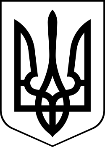 МЕНСЬКА МІСЬКА РАДА(дванадцята сесія восьмого скликання) ПРОЄКТ РІШЕННЯ26 жовтня 2021 року	м. Мена	№ Про самопредставництво Відділу освіти Менської міської ради в судахЗ метою забезпечення реалізації Закону України «Про внесення змін до деяких законодавчих актів України щодо розширення можливостей самопредставництва в суді органів державної влади, органів влади Автономної республіки Крим, органів місцевого самоврядування, інших юридичних осіб незалежно від порядку їх створення», надання працівникам Відділу освіти Менської міської ради повноважень щодо здійснення самопредставництва Менської міської ради в судах усіх юрисдикцій і всіх інстанцій у відповідності до ст.56 ГПК України, ст.58 ЦПК України, ст.55 КАС України під час розгляду правових питань і спорів, керуючись ст. 26 Закону України «Про місцеве самоврядування в Україні», Менська міська рада ВИРІШИЛА:Забезпечити внесення відповідної інформації до Єдиного державного реєстру юридичних осіб, фізичних осіб – підприємців та громадських формувань про включення до складу підписантів юридичної особи – Відділу освіти Менської міської ради Менського району Чернігівської області (код 41626927): Прилипко Наталія Василівна, юрисконсульт, РНОКПП 3235803166, з обмеженням: діє виключно в судах України без окремого доручення керівника з правом посвідчення копій документів щодо повноважень; без права: відмови, зміни, відкликання, визнання позову, відмови від позову, апеляційних, касаційних скарг, укладення мирової угоди. Надати Лук’яненко Ірині Федорівні, начальнику Відділу освіти Менської міської ради Менського району Чернігівської області, повноваження подати державному реєстратору документи для внесення відповідних змін, що містяться в Єдиному державному реєстрі юридичних осіб, фізичних осіб - підприємців та громадських формувань.Контроль за виконанням цього рішення покласти на заступника міського голови з питань діяльності виконавчих органів ради Прищепу В.В.Міський голова	Геннадій ПРИМАКОВ